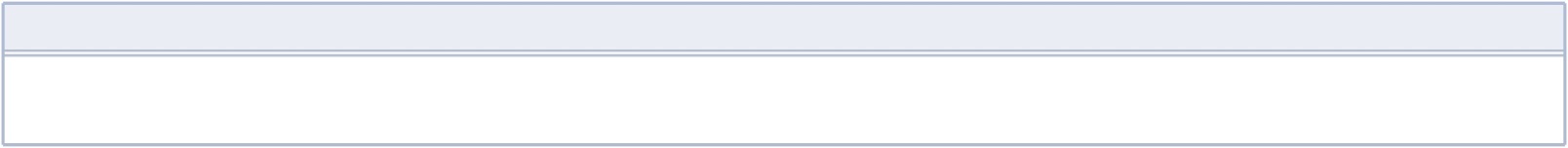 ObjectiveActively seeking to secure a position with your company that will allow me to utilize my skills, grow professionally, and acquirer new understandings of the hospitality industry.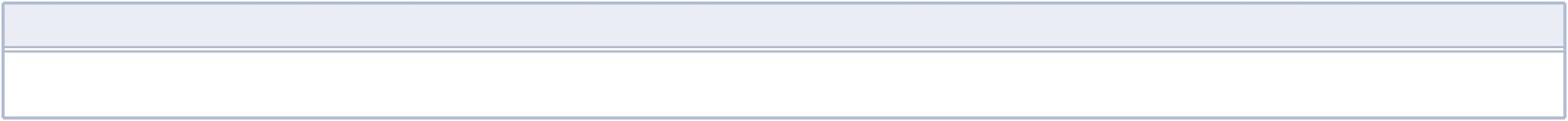 Certifications, License, SkillsServSafe Certified & NYC Food Handlers Licensed. Proficient in Word, Excel, and Ten Key Touch.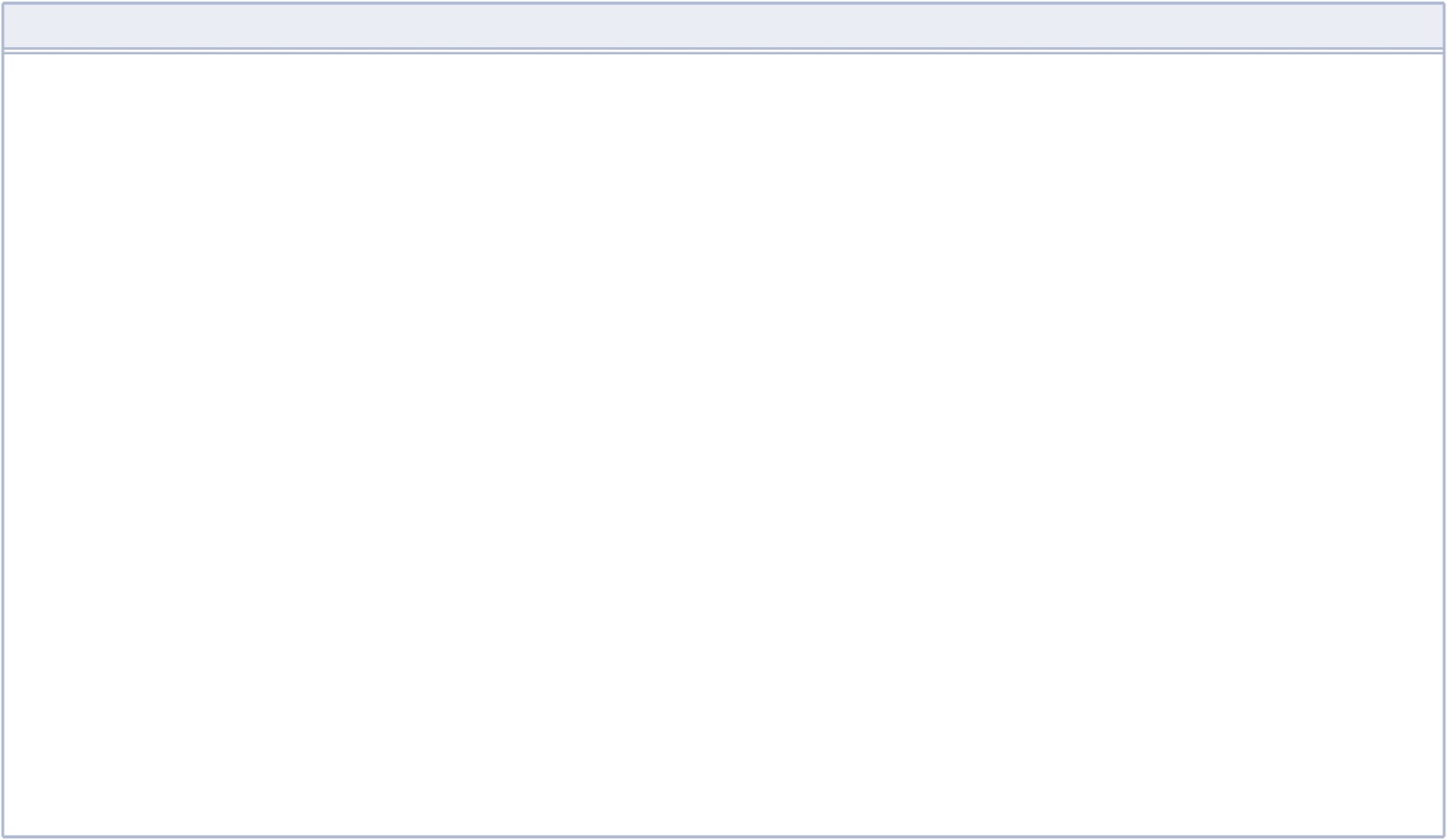 Work ExperienceAssist student, facility, and parent with department locations and campus activitiesHospitality Management Tour & Recruitment SpecialistAlso send and receive deliveries, posters production, and do other various tasks assigned by the supervisors, directors, and administrative officials. Worked at Blizzard Beach Water Park during the summer rush, Epcot International Food and Wine Festival, and Epcot Outdoor Food during the holiday season. Trained to provide accurate information covering all aspect of not only Epcot but all Walt Disney World Parks. Information such a restaurant reservations, estimated attraction wait times, park entertainment times and premier firework viewing areas.Trained new and existing cast members on proper assembly, usage, and sanitary preparation of equipment such as commercial broiler, fryers, pizza ovens, and other kitchen equipment. Manage the set-up, operation, and breakdown of a given sector of each event. Oversee deliveries from different suppliers and help maintain a safe secure eventsite.Assist volunteers with providing vendor with requested materials and re-stocking when needed. 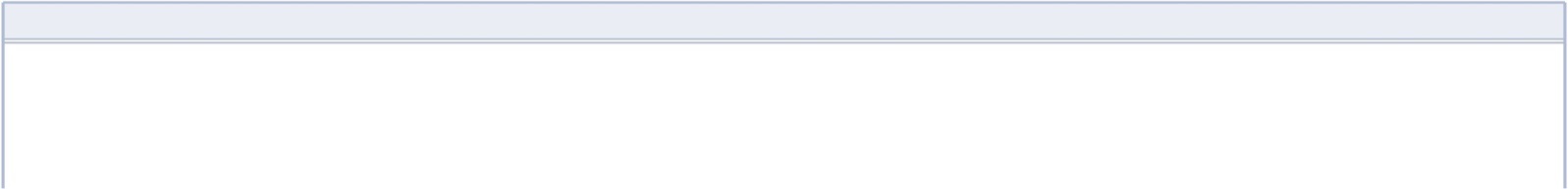 Education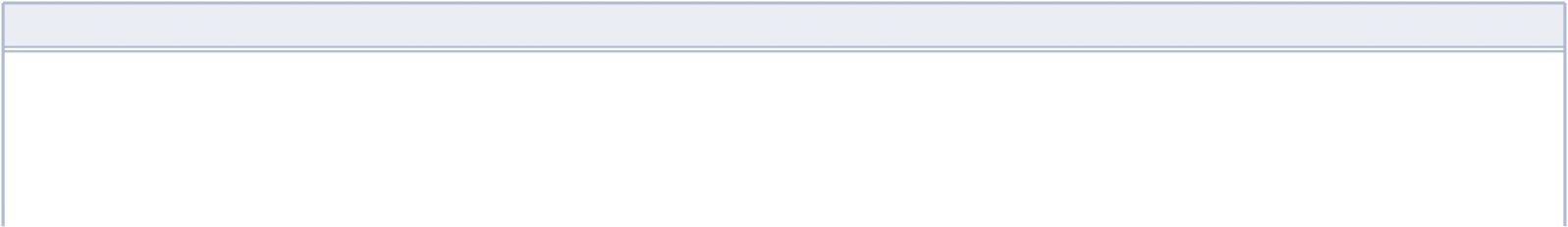 Organizations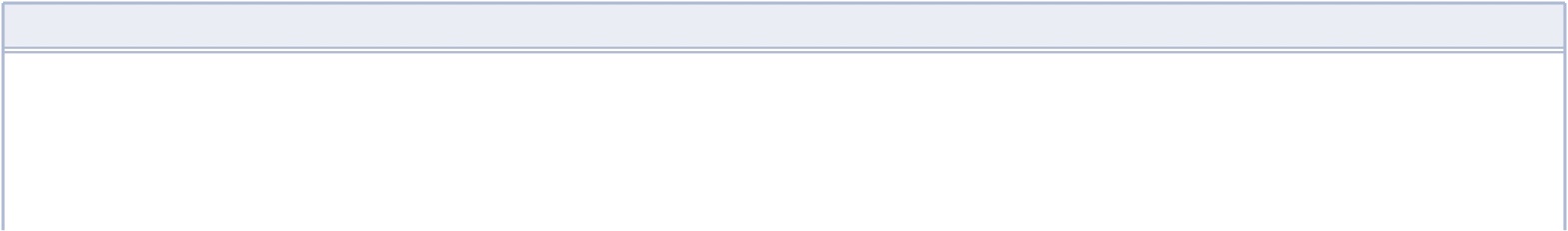 Carlos Cole Jr.ContactCarlos Cole Jr.Tel: 929-268-6037e-mail : carlos.cole.jr@live.comNew  York  City  College  of  Technology: Office of Recruitment & the Welcome CenterCollege Assistant and Tour GuideJuly 2013 to  March 2010 to January 2013New  York  City  College  of  Technology: Office of Recruitment & the Welcome CenterCollege Assistant and Tour GuideJuly 2013 to  March 2010 to January 2013College Assistant and Tour GuideJuly 2013 to  March 2010 to January 2013College Assistant and Tour GuideJuly 2013 to  March 2010 to January 2013Walt Disney World College ProgramQuick Services F&BJanuary 2013 to July 2013 June 2011 to January 2012  Walt Disney World College ProgramQuick Services F&BJanuary 2013 to July 2013 June 2011 to January 2012  Quick Services F&BJanuary 2013 to July 2013 June 2011 to January 2012  Bear Dallis AssociatesEvent LeaderMay 2010 to PresentBear Dallis AssociatesEvent LeaderMay 2010 to PresentEvent LeaderMay 2010 to PresentNew York City College of Technology, CUNY2009 - Present                 Major: Hospitality Management Bachelors of TechnologyVineland High School High School2009New York City College of Technology Anna Nurse Culinary Club – Senior Member2010 – PresentNew York City College of Technology  Hospitality Management Events- Culinary Events Team2010 - PresentPresident of Killeen Independent School District High School Crime Stoppers2007 - 2008